26/10/2023BionexoRESULTADO – TOMADA DE PREÇO0232610EM51323HEAPA2O Instituto de Gestão e Humanização – IGH, entidade de direito privado e sem fins lucrativos, classificado comoOrganização Social, vem tornar público o resultado da Tomada de Preços, com a finalidade de adquirir bens,insumos e serviços para o HEAPA - Hospital Estadual de Aparecida de Goiânia, com endereço à Av. Diamante, s/n-St. Conde dos Arcos, Aparecida de Goiânia/GO, CEP: 74.969-210.Art. 10º Não se exigirá a publicidade prévia disposta no artigoII. EMERGÊNCIA: Nas compras ou contratações realizadas em caráter de urgência ou emergência, caracterizadaspela ocorrência de fatos inesperados e imprevisíveis, cujo não atendimento imediato seja mais gravoso,Bionexo do Brasil LtdaRelatório emitido em 26/10/2023 15:im26portando em prejuízos ou comprometendo a segurança de pessoas ou equipamentos, reconhecidos pelaadministração.CompradorIGH - HUAPA - HOSPITAL DE URGÊNCIA DE APARECIDA DE GOIÂNIA (11.858.570/0004-86)AV. DIAMANTE, ESQUINA C/ A RUA MUCURI, SN - JARDIM CONDE DOS ARCOS - APARECIDA DE GOIÂNIA, GO CEP: 74969-210Relação de Itens (Confirmação)Pedido de Cotação : 319643499COTAÇÃO Nº 51323 - MANUTENÇÃO PREDIAL - HEAPA OUT/2023Frete PróprioObservações: *PAGAMENTO: Somente a prazo e por meio de depósito em conta PJ do fornecedor. *FRETE: Só serão aceitaspropostas com frete CIF e para entrega no endereço: AV. DIAMANTE, ESQUINA C/ A RUA MUCURI, JARDIM CONDE DOS ARCOS,AP DE GOIÂNIA/GO CEP: 74969210, dia e horário especificado. *CERTIDÕES: As Certidões Municipal, Estadual de Goiás, Federal,FGTS e Trabalhista devem estar regulares desde a data da emissão da proposta até a data do pagamento. *REGULAMENTO: Oprocesso de compras obedecerá ao Regulamento de Compras do IGH, prevalecendo este em relação a estes termos em caso dedivergência.Tipo de Cotação: Cotação EmergencialFornecedor : Todos os FornecedoresData de Confirmação : TodasFaturamentoMínimoValidade daPropostaCondições dePagamentoFornecedorPrazo de EntregaFrete ObservaçõesMarlene Custodia De AraujoLagaresGOIÂNIA - GO5 dias apósconfirmação1R$ 1.000,000023/10/202330/42/54 ddlCIFnullEvando Lagares - (62) 3942-5787americacomercialservicos@gmail.comMais informaçõesProgramaçãode EntregaPreçoUnitário FábricaPreçoValorTotalProdutoCódigoFabricanteEmbalagem Fornecedor Comentário JustificativaRent(%) QuantidadeUsuárioRosana DeOliveiraMouraMarleneCustodia DeAraujoCOMPRESSOR ROTATIVO9000 BTUS PARA GASR22COMPRESSOR ROTATIVO9000 BTUS PARA GASR22 - HIGHLY;PrimoarRefrigeraçãofrete FOB.R$R$R$933,6500144116-AVULSAAVULSAnull1 Unidade933,6500 0,0000Lagares26/10/202315:10COMPRESSOR ROTATIVORosana DeOliveiraMoura9000 BTUS R410A ->MarleneCustodia DeAraujo;PrimoarCOMPRESSOR ROTATIVOCOMPRESSOR ROTATIVO9000 BTUS R410A  - GMCCMARCAHIGHLYR$R$R$234411174597--Refrigeraçãofrete FOB.2 Unidade9000 BTUS, 220V PARA1.188,0000 0,00002.376,0000FLUIDO REFRIGERANTER-410ALagares26/10/202315:10SENSOR DE DEGELO P/AR CONDICIONADO 9000BTU - SENSOR DEGELOP/ ARSENSOR DE DEGELO P/AR CONDICIONADO 9000BTU - SENSOR DEGELOP/ ARCONDICIONADOMODELO:42MACA09S5 220 V60/HZ POTENCIA 9.000BTUS - SPRINGERRosana DeOliveiraMouraMarleneCustodia DeAraujoR$13,6500R$0,0000R$13,6500Avulsanull-1 UnidadeCONDICIONADOMODELO:42MACA09S5 220 VLagares26/10/202315:1060/HZ POTÊNCIA 9.000BTUSTotalParcial:R$44.0.03.323,3000Total de Itens da Cotação: 3Total de Itens Impressos: 3TotalGeral:R$3.323,3000Clique aqui para geração de relatório completo com quebra de páginahttps://bionexo.bionexo.com/jsp/RelatPDC/relat_adjudica.jsp1/1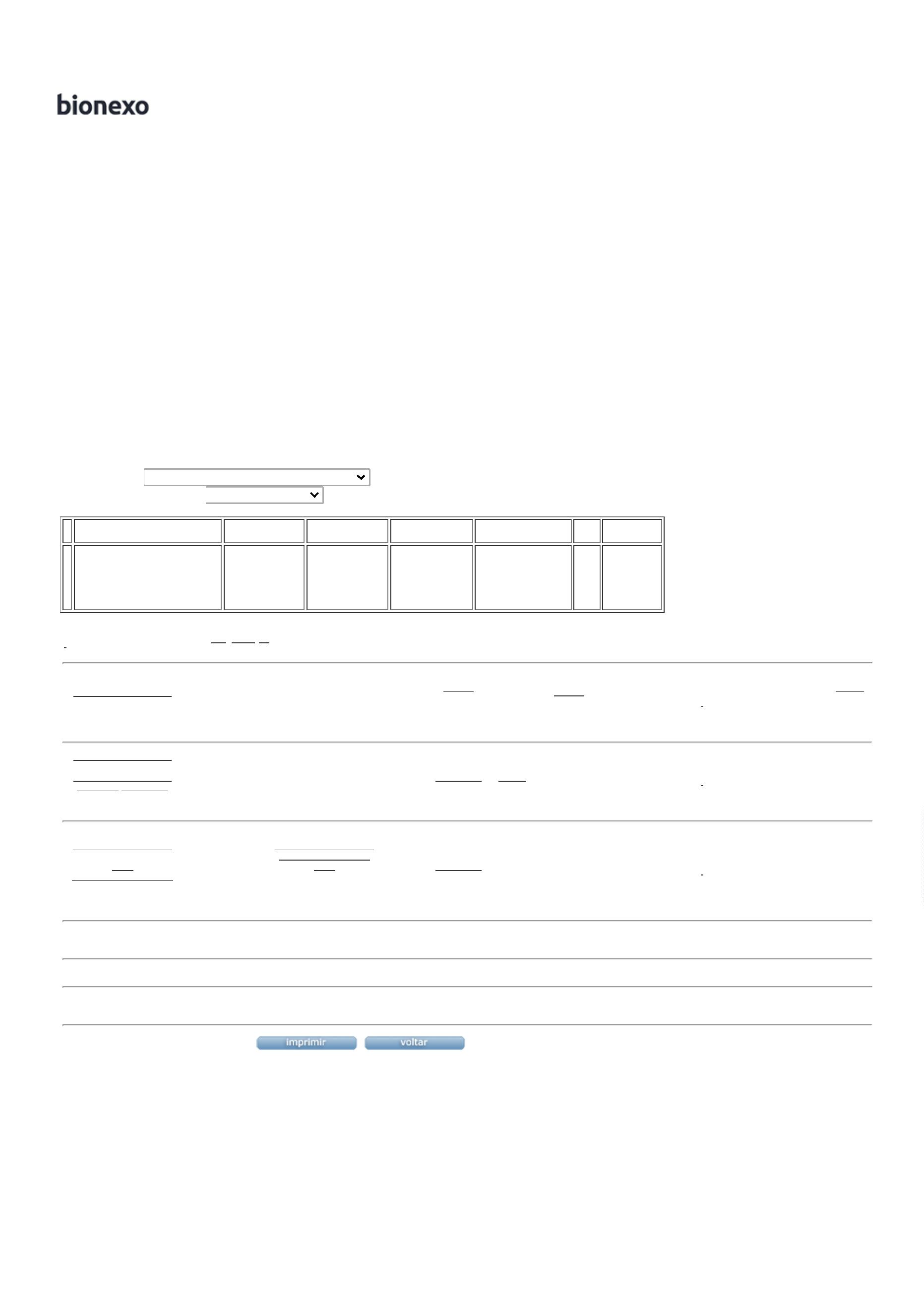 